PROCEDIMIENTO DE SELECCIÓNPLIEGOSVISITAS. PLANOSPRESENTACION DE OFERTASACTO DE APERTURAPLIEGO DE BASES Y CONDICIONES PARTICULARESARTÍCULO 1: Orden de prelación    •  Reglamento para la adquisición de bienes y servicios de la Universidad Nacional de Quilmes (Podrá ser consultado: http://www.unq.edu.ar/advf/documentos/5a281cd2e9c36.PDF) aprobado por Resolución (CS) Nº  545/17    •  Las normas que se dicten en consecuencia del presente reglamento.    •  Decreto 1023/01 Régimen de contrataciones, sus reglamentarios,  sus modificatorios y complementarios en lo que fuere aplicable.    •  El pliego Único de Bases y Condiciones Generales (Podrá ser consultado:  http://www.unq.edu.ar/secciones/461-pliego-de-bases-y-condiciones-generales/)    •  El pliego de Bases y Condiciones Particulares    •  La Oferta    •  Las  muestras que se hubieren acompañado    •  La adjudicación    •  La orden de compra, o de venta o el contrato en su caso.ARTÍCULO 2: NotificacionesTodas las notificaciones entre la Universidad Nacional de Quilmes y los interesados, oferentes, adjudicatarios o cocontratanes se realizarán por correo electrónico.  Los oferentes deberán constituir una dirección de correo electrónico que deberá ser declarada dentro de la documentación de la oferta.  A esa dirección, la Universidad le notificará los actos que correspondan al proceso licitatorio. Las notificaciones por este medio se considerarán perfeccionadas el primer día hábil siguiente al de la fecha de ingreso de la notificación de su cuenta, momento en que comienzan a correr los plazos, sirviendo de prueba suficiente la constancia que el correo electrónico genere para el emisor. Dirección institucional de correo electrónico que serán válidas las comunicaciones que emita la Dirección de Suministros: Cualquiera de las siguientes: compras@unq.edu.ar, licitaciones@unq.edu.ar, notificacionescompras@unq.edu.arARTÍCULO 3: Requisitos de la ofertaLa oferta deberá ser presentada conforme los requisitos señalados en el Pliego de Bases y Condiciones Generales, Particulares y en las especificaciones técnicas. Se deberá acompañar folletería. Se requiere presentar folletos de los materiales específicos a incorporar en las tareas (aspersores, controladores, sensor de lluvia, etc.1) No se requiere la presentación de pliegos junto con la oferta2) UN SOLO EJEMPLAR EN ORIGINAL con TODAS LAS HOJAS FIRMADAS Y ACLARACION DE NOMBRE Y APELLIDO (No se requiere duplicados ni triplicados).3) Anexo I del pliego completo y firmado consignando PRECIO UNITARIO Y TOTAL Y MARCA y MODELO OFERTADO si correspondiera4) Anexo II del pliego completo y firmado5) Anexo III Constancia de Visita6) Presentación de Muestras, de corresponder7) Garantía de oferta si correspondiera8) Constancia pre/inscripción Sistema SIPRO/Sistema COMPRAR9) Constancia de cobertura de ART del personal o Póliza contra accidentes personarles, lo que correspondiere.10) Antecedentes de trabajos similares.(reformas menores en consultorios, espacios de salud, laboratorios, etc.)11) Planilla de cómputo y presupuestoARTÍCULO 4: Mantenimiento de la ofertaLos  oferentes  deberán  mantener las ofertas por el término de mínimo de sesenta (60) días corridos contados a partir de la  fecha  del  acto  de  apertura.  El plazo de sesenta (60) días  se  prorrogará  en forma  automática  por  un  lapso igual al inicial o por el que se fije en el respectivo pliego particular, y así sucesivamente, salvo que  el  oferente  manifestara  en  forma  expresa  su  voluntad  de  no  renovar  el plazo  de mantenimiento  con  una  antelación  mínima  de  diez  (10)  días  corridos  al  vencimiento  de  cada plazo.Si  el  oferente,  en  la  nota  por  la  cual  manifestara  que  no  mantendrá  su  oferta,  indicara expresamente desde qué fecha retira la oferta, la Universidad Nacional de Quilmes  la tendrá por retirada en la fecha por él expresada.  Si  no  indicara  fecha,  se  considerará  que  retira  la  oferta  a  partir  de  la  fecha  de vencimiento del plazo de mantenimiento de la oferta en curso. No obstante, la Universidad podrá requerir una menor extensión de plazo de garantía de oferta en cualquier instancia del procedimiento. El oferente que manifestara que no mantendrá su oferta quedará excluido del procedimiento de selección a partir de la fecha indicada en el párrafo anterior. Si  el  oferente  manifestara  su  negativa  a  prorrogar  el mantenimiento  de  su  oferta  dentro  del plazo  fijado  a  tal  efecto,  quedará  excluido  del  procedimiento de  selección,  sin  pérdida  de  la garantía de mantenimiento de la oferta. Si por el contrario, el oferente manifestara su voluntad de  no  mantener  su  oferta  fuera  del  plazo  fijado  para  realizar  tal manifestación  o  retirara  su oferta sin cumplir con los plazos de mantenimiento, corresponderá excluirlo del procedimiento y ejecutar la garantía de mantenimiento de la oferta.ARTÍCULO 5: Plazo límite para comunicación de Circulares aclaratoriasLa Dirección de Suministros podrá comunicar Circulares Aclaratorias hasta el día 22 de Junio de 2018 ARTÍCULO 6: Muestras patrónLas muestras deberán indicar en forma visible los datos del procedimiento de selección al que correspondan  y  la  fecha  y  hora  de  apertura  de  las  ofertas.  En  el  interior  del  sobre,  caja  o paquete que las contenga el oferente deberá consignar su nombre o razón social. Durante el período de vistas de las ofertas, podrán los oferentes conocer las muestras presentadas. Las  muestras  correspondientes  a  los  artículos  adjudicados,  quedarán  en  poder  de  la Universidad para  ser cotejadas con los que entregue oportunamente el adjudicatario. Cumplido el contrato, quedarán a disposición del adjudicatario por  el  plazo  de  sesenta (60) días  a  contar  desde  la  última  conformidad de  recepción.  De  no procederse  a  su  retiro,  vencido  el  plazo  estipulado  precedentemente,  las muestras  pasarán  a ser propiedad de la Universidad sin cargo.Las  muestras  presentadas  por  aquellos  oferentes  que  no  hubiesen  resultado  adjudicatarios quedarán a su  disposición  para  el retiro  hasta  sesenta  (60) días  después  de  comunicado el  acto administrativo de adjudicación. En el caso en que no pasaran a retirarlas en el plazo fijado las muestras pasarán a ser propiedad de la Universidad, sin cargo.Si existiera posibilidad que un oferente que no ha resultado adjudicatario en primer término, lo sea con posterioridad, por haberse producido algún hecho que implique la adjudicación a quien siga en orden de mérito, el organismo contratante podrá retener las muestras presentadas por los no adjudicatarios por más tiempo y una vez transcurrido el plazo en que exista la posibilidad de adjudicar a quien siga en orden de mérito, deberá comunicar al interesado que las muestras quedaron a su disposición para el retiro por el término de 60 (sesenta) días. De no procederse a su retiro, vencido dicho plazo las muestras pasarán a serpropiedad de la Universidad, sin cargo.En  todos  los  casos  en  que  las  muestras  pasen  a  ser  propiedad  de  la  Universidad Nacional de Quilmes,  sin  cargo,  ésta  queda facultada para resolver sobre el destino de las mismas. Cuando el oferente no tenga intención de retirar las muestras que presente lo hará constar en la  oferta manifestando  que  las muestras  son  sin  cargo.  En  tales  casos  las mismas  pasarán  a ser propiedad de la Universidad sin necesidad de que se cumplan los plazos definidos en el presente artículo. ARTÍCULO 7: Presentación de ofertasSe recepcionarán hasta UNA HORA ANTES DE LA FECHA Y HORA FIAJADAS PARA EL ACTO DE APERURA en Roque Sáenz Peña 352, Bernal, Casa Nº 5 – Dirección de Suministros, o Mesa de Entradas. ARTÍCULO 8: Moneda de cotizaciónTodos los precios volcados en la planilla de cotización, deberán ser expresados en PESOS IVA incluído.  Esta Institución reviste el carácter de “Consumidor Final”, por lo cual dicho gravamen, no debe estar discriminado. El precio deberá incluir los gastos de transporte hasta la Universidad.ARTÍCULO 9: Errores de cotizaciónSi  el  total  cotizado  para  cada  renglón  no respondiera al precio unitario, se tomará este último como precio cotizado.Todo otro error en el monto cotizado denunciado por el oferente o detectado por el organismo contratante antes  de  la adjudicación,  producirá  la  desestimación  de  la  oferta  en  los  renglones pertinentes,  con pérdida  de  la  garantía  de  mantenimiento  de  la  oferta  en  la  proporción  que corresponda.ARTÍCULO 10: Garantía de la oferta5% DEL MONTO TOTAL DE LA OFERTA (MAYOR VALOR PRESENTADO) en PESOS.Las  garantías  podrán constituirse de las siguientes formas, o mediante combinaciones de ellas:a) En efectivo, mediante depósito bancario en una cuenta de la Universidad, o giro postal o bancario.b)  Con  cheque  certificado  contra  una  entidad  bancaria,  con  preferencia del  domicilio  de  la Universidad. Ésta, a través de la Tesorería,  deberá  depositar  el cheque dentro de los plazos que rijan para estas operaciones.c) Con  seguro  de  caución,  mediante  pólizas  aprobadas  por  la  SUPERINTENDENCIA  DE SEGUROS DE LA NACIÓN, extendidas a favor de la Universidad y cuyas cláusulas se conformen con el  modelo  y reglamentación  que  a  tal  efecto  dicte  la  Autoridad  de  Aplicación.  Se  podrán establecer los requisitos de solvencia que deberán reunir las compañías aseguradoras, con el fin de preservar el eventual cobro del seguro de caución. La Universidad deberá solicitar al oferente o adjudicatario  la  sustitución  de  la  compañía  de  seguros,  cuando  durante  el  transcurso  del procedimiento  o  la  ejecución  del  contrato  la  aseguradora  originaria  deje  de  cumplir  los requisitos que se hubieran requerido.d)  Con  pagarés  a  la  vista,  cuando  el  importe  que  resulte  de  aplicar  el  porcentaje  que corresponda, según  se  trate  de  la garantía de  mantenimiento  de  oferta,  de  cumplimiento  de contrato, de anticipo financiero (contragarantía) o  de  impugnación, o  bien  el  monto  fijo  que  se  hubiere  establecido  en  el pliego,  no supere  la  suma de 500 módulos.  Las  garantías  de  mantenimiento  de  la  oferta  serán constituidas  por  el  plazo  de  validez  de aquélla y sueventual prórroga. Todas las garantías deberán cubrir el total cumplimiento de las obligaciones  contraídas,  debiendo constituirse  en  forma  independiente  para  cada procedimiento de selección. ARTÍCULO 11: Excepciones a presentar garantíasNo será  necesario presentar garantías en los siguientes casos:a) Adquisición de publicaciones periódicas, licencias, software.b) Contrataciones de avisos publicitarios.c) Cuando el monto de la oferta no supere la cantidad que represente DOSCIENTOS CINCUENTA MÓDULOS ( 250 M).d) Cuando el monto de la orden de compra, venta o contrato no supere la cantidad que represente DOSCIENTOS CINCUENTA MODULOS (250 M).e) Contrataciones que tengan por objeto la locación de obra intelectual a título personal.f)  Ejecución  de  la  prestación  dentro  del  plazo  de  integración  de  la  garantía.  En  el  caso  de rechazo el  plazo  para  la  integración  de  la  garantía  se  contará  a  partir  de  la  comunicación  del rechazo y no desde la notificación de la orden de compra o de la firma del respectivo contrato. Los  elementos rechazados  quedarán  en  caución  y  no  podrán  ser  retirados  sin,  previamente, integrar la garantía que corresponda.g) Cuando el oferente sea una jurisdicción o entidad perteneciente al Sector Público Nacional en los términos del artículo 8° de la Ley N° 24.156 y sus modificaciones.h) Cuando el oferente sea un organismo provincial, municipal o del Gobierno de la Ciudad Autónoma de Buenos Aires.No obstante lo dispuesto, todos los oferentes, adjudicatarios y cocontratantes quedan obligados a responder por el importe de la garantía no constituida, de acuerdo al orden de afectación de penalidades establecido en el presente reglamento, sin que puedan interponer reclamo alguno sino después de obtenido el cobro o de efectuado el pago.Las excepciones previstas en el presente artículo no incluyen a las contragarantías.ARTÍCULO 12: Compre MipymeCOMPRE MIPYME (LEY N° 25.300). La condición de MIPYME deberá certificarse mediante Declaración Jurada, la cual acredite el cumplimiento de las condiciones requeridas en la Resolución Nº 39/2016 Artículo 2º, bis. de la SECRETARIA DE EMPRENDEDORES Y DE LA PEQUEÑA Y MEDIANA EMPRESA.Asimismo dicha declaración deberá ser acompañada por el comprobante generado por el Sistema AFIPARTÍCULO 13: Comisión Evaluadora. PreadjudicaciónCriterio de selección: la oferta más conveniente que se ajuste a las especificaciones técnicas, según el informe técnico de la/s área/s requirente/s, según corresponda a cada ítem o a su totalidad prevista como forma de adjudicación en el pliego.Evaluación de las calidades de todos los oferentes:1. Resultado de la consulta a los Sistemas de Información de Proveedores para determinar si los  oferentes  se  encuentran  incorporados  a  dichos  sistemas,  si  no  están  suspendidos  o inhabilitados  para contratar  con  la  Administración  Nacional  en  virtud  de  sanciones  aplicadas por la ONC  y si los datos se encuentran actualizados.2. Verificación de la vigencia de habilidad para Contratar con la administración   nacional al emitirse el dictamen (no tener incumplimientos ante Administración Federal  de Ingresos  Públicos). Si tuviere incumplimientos la Comisión no   podrá  recomendar su adjudicación cuando la oferta sea superior a 200 MODULOS.3.  Explicación  de  los  motivos  de  la  recomendación  de  la  exclusión,  cuando  alguno  de  los oferentes no fuere elegible para contratar.ARTÍCULO 14: Antecedentes.A los efectos de la evaluación de ofertas, y a los efectos del orden de mérito y/o precalificación de ofertas, serán tenidos en cuenta:• Antecedentes de incumplimientos en la Universidad Nacional de Quilmes• Antecedentes de incumplimientos de entrega y/o suspensiones, sanciones en la Oficina Nacional de Contrataciones.ARTÍCULO 15: Causales de desestimación de ofertas NO SUBSANABLES.Será  desestimada la oferta, sin posibilidad de subsanación, en los siguientes supuestos:a) Si no estuviera redactada en idioma nacional.b)  Si  tuviere  tachaduras,  raspaduras,  enmiendas  o  interlíneas  sin  salvar  en  las  hojas  que contengan la  propuesta  económica,  la  descripción  del  bien  o  servicio  ofrecido,  plazo  de entrega, o alguna otra parte que hiciere a la esencia del contrato.c) Si no se acompañare la garantía de mantenimiento de oferta o no se lo hiciera en la forma debida o la misma fuera insuficiente en más de un diez por ciento (10%) del monto correcto (en los casos que correspondiere).d) Si estuviera escrita con lápiz o con un medio que permita el borrado y reescritura sin dejar rastros.e)  Si  fuere  formulada  por  personas  que  tuvieran  una  sanción  vigente  de  suspensión  o inhabilitación para  contratar  con  la  Administración  Nacional  al  momento  de  la  apertura  de  las ofertas o en la etapa de evaluación de aquéllas o en la adjudicación.f) Si fuera formulada por empresas que no estuvieran incorporadas en alguno de los Sistemas de Información  de  Proveedores  a  la  fecha  de  comienzo  del  período  de  evaluación  de  las ofertas.g)  Si  fuere  formulada  por  personas  físicas  o  jurídicas  no  habilitadas  para  contratar  con  la Administración Nacional  al  momento  de  la  apertura  de  las  ofertas  o  en  la  etapa  de  evaluación  de aquéllas o en la adjudicación.h) Si contuviera condicionamientos.i)  Si  contuviera  cláusulas  en  contraposición  con  las  normas  que  rigen  la  contratación  o  que impidieran la exacta comparación con las demás ofertas.k) Si el precio cotizado mereciera la calificación de vil o no seriol) Se acredite que el oferente tenga incumplimiento/s en anteriores contratos u ordenes de compra en la Universidad y/o sanciones en la Oficina Nacional de Contrataciones, de acuerdo a lo que se disponga en los respectivos pliegos de bases y condiciones particularesll) Falta de presentación de Anexo I, II y III firmados del presente pliegoARTÍCULO 16: Impugnaciones al dictamen de evaluación.Los  oferentes  y aquellos  que  acrediten  fehacientemente  algún  interés  podrán  impugnar  el  dictamen de evaluación  dentro  de  los  tres  (3)  días  de  su  comunicación  o  de  su  difusión  en  el  sitio  de Internet de la Universidad y/o de la ONC, según corresponda, previa integración de la garantía.ARTÍCULO 17: Garantía de impugnacióna) De  impugnación al dictamen de evaluación de las ofertas: tres  por  ciento  (3%)  del  monto  de  la oferta del renglón o los renglones en cuyo favor se hubiere aconsejado adjudicar el contrato. Si el  dictamen  de evaluación  para  el  renglón  o  renglones  que  se  impugnen  no  aconsejare  la adjudicación  a  ninguna oferta,  el  importe  de  la  garantía  de  impugnación  se  calculará  sobre  la base del monto de la oferta del renglón o renglones del impugnante. b)  De  impugnación  del  dictamen  de  preselección:  en  los  casos  de  impugnaciones  contra  la precalificación, en las licitaciones o concursos de etapa múltiple, por el monto fijo de 50 MODULOS.c) Quien acredite un interés legítimo, no habiendo presentado oferta: impugnación al dictamen de evaluación: monto fijo de 50 MODULOS.1 MÓDULO= PESOS MILARTÍCULO 18: Adjudicación y Orden de CompraLa adjudicación se otorgará por la totalidad de los ítems según resulte más conveniente conforme el precio, la calidad, idoneidad del oferente y demás condiciones de la oferta.La adjudicación y la orden de compra serán notificadas por correo electrónico. El plazo de vencimiento de entrega de los bienes comienza a partir de esta  notificación de la orden de compra.Previamente a la notificación de la orden de compra, la Dirección de Suministros corroborará en la página web de AFIP la ausencia de deudas del proveedor (para órdenes de compra superiores a PESOS 200.000).En caso de deudas, la Dirección de Suministros informará al proveedor para que subsane esta situación impositiva. Hasta tanto no se subsane no podrá notificarse la orden de compra.ARTÍCULO 19: Garantía de adjudicación/cumplimiento de contratoEl adjudicatario deberá integrar  la  garantía  de  cumplimiento  del  contrato  (10% del monto total de la adjudicación) dentro  del  término  de  quince (15)  días hábiles de recibida la orden de compra o de la firma del contrato. La Dirección de Suministros recibirá la garantía de cumplimiento de contrato. Si elcocontratante no integrara la garantía de cumplimiento de contrato en el plazo fijado en el presente artículo, se lo intimará por un nuevo plazo y en caso de no integrarla se rescindirá el contrato, siendo pasible el proveedor de las Penalidades y Sanciones establecidas en el Reglamento para la adquisición de bienes y servicios de la Universidad y de tener que abonar a esta el valor equivalente al de la mencionada garantía.No se requerirá garantía si:1) Ejecución  de  la  prestación  o entrega de los bienes se realiza dentro  del  plazo  de  integración  de  la garantía.  En  el  caso  de rechazo  el  plazo  para  la  integración  de  la  garantía  se  contará  a  partir  de  la  comunicación  del rechazo y no desde la notificación de la orden de compra o de la firma del respectivo contrato. Los  elementos  rechazados  quedarán  en  caución  y  no  podrán  ser  retirados  sin,  previamente, integrar la garantía que corresponda. 2) Cuando el monto de la orden de compra, venta o contrato no supere la cantidad de PESOS DOSCIENTOS CINCUENTA MIL.ARTÍCULO 20: Plazo y lugar de entregaLos trabajos serán realizados en la Universidad Nacional de Quilmes, en la Localidad de Bernal, Partido de Quilmes, Provincia de Buenos Aires.El plazo de entrega será computado desde el día hábil inmediato siguiente a la fecha de la firma del Acta de Inicio de los Trabajos y por un período que no podrá ser superior a los 45 días corridos para la finalización de las tareas.La extensión del plazo de cumplimiento de la prestación sólo será admisible cuando existan causas debidamente justificadas y las necesidades de la Universidad lo permitan. La solicitud excepcional de extensión del plazo deberá ser realizada por el adjudicatario antes del vencimiento del plazo de cumplimiento del contrato, exponiendo los motivos de la demora y de resultar admisible, deberá ser aceptada por la Dirección General de Planificación y/o quien éste delegue. Sin perjuicio de lo expuesto, se aplicarán las multas pertinentes. (Ver artículo 45 del Pliego Único de Bases y Condiciones Generales). ARTÍCULO 21: Recepción definitivaLa recepción de los trabajos tendrá carácter de provisional y los remitos que se firmen quedarán sujetos a la recepción definitiva. La recepción definitiva se realizará dentro de los 10 días a contar desde la fecha de recepción de los trabajos.ARTÍCULO 22: Forma de  pago. FacturaciónEl contratista podrá formular una solicitud de anticipo financiero de hasta un quince por ciento (15%) del monto del Contrato que deberá ser presentada dentro de los diez (10) días hábiles de firmado el mismo y estará sujeta a la aprobación de la Dirección General de Planificación. El anticipo financiero se  liquidará al contratista dentro de los  viente (20) días corridos de la presentación por parte de éste de una Póliza de Seguro de Caución que garantice el cien por ciento (100 %)  de  su  importe,  contratada  en  compañías  de  primera  línea  y a  entera  satisfacción  del comitente y que deberá entregar a la Dirección General de Planificación. Si  el  contratista  no  suministrara  la  garantía  mencionada,  la Dirección General de Planificación no autorizará el anticipo, y ello no podrá constituir causal de mora en la iniciación de los trabajos imputable al comitente. La garantía permanecerá en vigencia hasta que se haya reembolsado totalmente el anticipo otorgado. El anticipo no devengará intereses. El anticipo financiero comenzará a deducirse desde el primer certificado de obra, y en todos y cada uno de los siguientes, en forma proporcional a la certificación emitida quincenalmente, hasta alcanzar el cien por ciento (100 %) de su desembolso. Los pagos se efectuarán con factura conformada por la Dirección General de Planificación, y/o por quien esa Dirección encomendare.Las facturas B o C, deberá contener los siguientes datos:a) N° y fecha de la orden de compra o contrato.b) N° de expediente.d) Renglón/ descripción e) Importe neto de la factura.En caso de optar por el pago mediante transferencia bancaria, el proveedor deberá adjuntar a la factura nota indicando:Nro. de cuenta bancariaTipo de cuenta bancariaBancoSucursalCBUTitular de la empresaDirección de la empresaCorreo electrónico de la empresa.Exenciones impositivas de la empresa (en caso de corresponder)Situación de la Universidad Nacional de Quilmes frente al IVA: Exento.Deberán reunir los requisitos que al respecto determina la A.F.I.P..ARTÍCULO 24: Devolución de las garantíasSi las garantías no fueran retiradas dentro de los 120 días corridos de notificados del dictamen de evaluación o adjudicación o al vencimiento del contrato de cada convocatoria, la Dirección de Suministros, con la presencia de un representante de la UNIDAD DE AUDITROIRA INTERNA, destruirá las garantías no retiradas labrando un acta de destrucción con el listado de oferentes que no retiraron los mencionados documentos.ARTÍCULO 25: Tribunales competentes en caso de conflicto: Tribunales Federales del Depto. Judicial de Quilmes.ANEXO I PLANILLA DE COTIZACION:El que suscribe………………………........................................... documento.......................................en nombre y representación de la empresa………..….....................…..…………con domicilio legal en Calle.....……………………………N°..……….e-mail: .…………@………………………………  Localidad.…………………Teléfono.............................. Fax……………………….................. CUIT ………..............................., luego de interiorizarse de las condiciones particulares y técnicas que rigen la presente compulsa, cotiza los siguientes precios:TOTAL DE  (IVA INCLUIDO)SON $________________________PESOS ______________________________________________SE ADMITIRAN UNICAMENTE COTIZACIONES CON DOS (2) DECIMALES                                          ___________________________FIRMA Y ACLARACIÓN OFERENTEANEXO IIDECLARACIÓN JURADACUIT:Razón Social, Denominación o Nombre completo:Contratación Directa NroExpediente NroEl que suscribe, con poder suficiente para este acto, DECLARA BAJO JURAMENTO:1) Que esta persona y/o empresa conoce la normativa vigente, incluído el Reglamento de Compras y Contrataciones y el Pliego Unico de Bases y Condiciones Generales, ambos de la Universidad Nacionalde Quilmes2) No estar incurso en ninguna inhabilidad para contratar, según la normativa vigente.3) Estar habilitado para contratar con la Administración Nacional según normativa aplicable.4) No estar incurso en ninguna de las causales de elegibilidad, según la normativa vigente.5) No mantiene deudas, reclamos administrativos y/o juicios como parte demandada contra el Estado Nacional.6) Afirmo que los datos consignados en este formulario de DDJJ son correctos y que se han confeccionado sin omitir ni falsear dato alguno que deba contener, siendo fiel expresión de la verdad.7) Me comprometo a ocupar personas con discapacidad en caso de resultar adjudicatario de esta convocatoria (Art. 7 Decreto 312/10 y Disposición 21/15 ONC).8) Que para oferta de bienes de origen nacional, acredito (mediante documentación correspondiente); el cumplimiento de las condiciones requeridas para ser considerada como tal, de acuerdo a la normativa vigente sobre la materia.9) No encontrarse alcanzado por alguno de los supuestos de vinculación estipulados en el Decreto 202/2017.10) Para todos los efectos del presente procedimiento se acepta la competencia del Juzgado Federal de Quilmes.CORREO ELECTRÓNICO: Declaro bajo juramento la dirección de correo electrónico (letra legible), la cual será válida para las notificaciones cursadas por la Universidad Nacional de Quilmes:…………………………………………..LUGAR Y FECHA:FIRMA:ACLARACIÓN:CARÁCTER:ANEXO IIICERTIFICADO DE VISITA COMPULSA ABREVIADA Nº           /18Certifico que la empresa: __________________________________________________Representada por: _______________________________________________________Tipo y Número de Documento de Identidad: ___________________________________Realizó el día ___/___/___ la visita de las instalaciones de  de Quilmes sita en la calle Roque Saenz Peña 352 de Bernal, partido de Quilmes, Pcia. de Buenos Aires, donde se llevarán a cabo los trabajos objeto de la presente convocatoria.-------------------------------------------------------------------------------------------Por la Empresa:	Por UNQ:Aclaración	: _________________Aclaración	: ____________________Cargo	: _____________         Cargo	: ___________________	                                     Legajo	: ___________________MODELO DE CONTRATOEn Bernal, Partido de Quilmes, Provincia de Buenos Aires, a los ……. días del mes de …….., entre  de Quilmes, con domicilio en la calle Roque Sáenz Peña 352 de Bernal, Partido de Quilmes, Provincia de Buenos Aires, representada en este  acto   por  el RECTOR, …………….. DNI ………………… y/o el VICERRECTOR, ……………………. DNI 18………………………, con facultades suficientes para el presente, en adelante , por una parte y, por la otra, la empresa ……………….. representada en este acto por  …………………….., en el carácter de ………………………. de la firma, con domicilio en …………………-, …………., Provincia de ………………… en adelante EL CONTRATISTA, conviene en celebrar este contrato, que se regirá por las siguientes cláusulas:PRIMERA: El Contratista se compromete y obliga a ejecutar las tareas objeto de la Licitación …….. Nº ………..: , “………………………”, en  de Quilmes, sita en Bernal, partido de Quilmes, Provincia de Buenos Aires adjudicada en ……Nº….., según Resolución Nº …………….. de fecha ……….. del mes de  ……. de 2018 y actuaciones que tramitan en el Expediente Nº……..en los plazos, términos, condiciones, características técnicas, planos y demás condiciones establecidas en la documentación licitatoria.SEGUNDA: El Contratista se obliga a ejecutar los trabajos hasta su total terminación y entrega en perfectas condiciones de utilización inmediata, conforme a las obligaciones estipuladas en la documentación de la licitación y en las órdenes que imparta  de Planificación de TERCERA:  se obliga a pagar al Contratista por la total y correcta ejecución de las tareas mencionadas en la cláusula primera, la suma de PESOS ………………………CON 00/100 ($ ………………..). CUARTA: El Contratista declara no tener objeción que formular a la documentación contractual y conocer todas las normas legales que resultan de aplicación. QUINTA: Se establece que  no se responsabilizará por los daños y perjuicios de cualquier índole y que por cualquier causa sufra o cause el Contratista y/o sus cosas y/o su personal, a cosas o propiedades de terceros o a terceros y que puedan originarse por la ejecución de este contrato o por el vicio o riesgo propio de las cosas de que se sirva para su ejecución. SEXTA: El Contratista avala el presente contrato mediante garantía de cumplimiento de contrato.SEPTIMA:  de Planificación designará a un representante de  para el contralor de las tareas y el contratista designará el suyo.OCTAVA: El contratista deberá acreditar ante  de Planificación su afiliación a una ART, la nónima del personal asignado, las altas y bajas del mencionado personal, los seguros de responsabilidad civil hacia terceros y toda aquella otra información solicitada en el anexo de especificaciones técnicas en prevención laboral que forma parte del pliego. NOVENA: Para dirimir cualquier divergencia que se origine como consecuencia del presente contrato, las partes se someten a la jurisdicción del los Tribunales Federales de Quilmes, renunciando a todo otro fuero o jurisdicción. Previa lectura y ratificación, se firman dos (2) ejemplares de un mismo tenor y a un solo efecto en la ciudad de Bernal, a los ..  días del mes de …… del año 2018. ANEXO DE ESPECIFICACIONES TÉCNICAS en PREVENCIÓN LABORAL NORMAS DE HIGIENE Y SEGURIDAD Hacer efectivo su cumplimiento es responsabilidad de la Contratista, de su personal o aquel que el primero contrate (externo) para la realización de las tareas objeto del pliego o contrato que vincule a la empresa con la Universidad Nacional de Quilmes, e inclusive para las tareas adicionales encargadas a la Contratista, si las hubiera.  1.- ALCANCE A toda empresa o persona externa que desarrollen trabajos de ingeniería y/o arquitectura realizados sobre  inmuebles,  comprendiendo  excavaciones,  demoliciones,  construcciones,  remodelaciones, mejoras,  mantenimientos, montajes e instalaciones de equipos y, toda otra tarea que se derive de, o se vincule  a,  la  actividad  principal  de  las  empresas  contratadas  dentro  de  las  instalaciones  de  la Universidad Nacional de Quilmes (UNQ).  El cumplimiento de este anexo tiene por objeto    la preservación de la salud de las personas, ya sea trabajadores o terceros ajenos a la Obra   la protección de los bienes de la UNQ y de terceros   la preservación del medioambiente   el cumplimiento de la legislación en higiene y seguridad (punto 9)  Todo CONTRATISTA, deberá dar cumplimiento a los requisitos que establece el presente procedimiento ajustándose a las Normas de Seguridad establecidas por la UNQ.  2.- DOCUMENTACIÓN REQUERIDA 2.1.- La documentación correspondiente deberá ser presentada por el CONTRATISTA ante la UNQ con una anticipación de 10 días hábiles al comienzo de la Obra, la cual será entregada a la Dirección de Obra y esta, la presentara a la Dirección  de Higiene y Seguridad para su evaluación y aprobación, aclarando que hasta no ser aprobada dicha documentación, no podrán iniciarse ninguna de las tareas. Igualmente durante el desarrollo de cualquiera de las etapas de la obra podrá ser solicitada la actualización y/o modificación de la misma según corresponda.  Nota:  en caso de corresponder en cualquier etapa de la obra, el CONTRATISTA será  exclusivo  responsable de la presentación de documentación del o los sub-contratistas, la cual deberá cumplir entre otras cosas, con lo expresado en el párrafo precedente. Es obligación del Contratista mantener toda la documentación en la obra, perfectamente ordenada, incluyendo  las  constancias  de  visitas  de  las  aseguradoras,  de  modo  tal  que  se  pueda  verificar adecuadamente.  La documentación requerida será de acuerdo al tipo de CONTRATISTA, y DEL TIPO DE OBRA, que se detalla a continuación: 2.1.1.- EMPRESAS CON PERSONAL EN RELACION DE DEPENDENCIA   Clave de Alta Temprana (C.A.T o el aplicativo vigente), para trabajadores incorporados a partir del 1/10/2000 y en caso de nuevas incorporaciones (por única vez).   Listado de Personal, incluyendo Certificado de Cobertura de la ART con la nomina del personal que trabajará en la obra amparado por la Ley 24.557, conteniendo Apellido, Nombre y Nº de C.U.I.L, detallando el  periodo  de  vigencia.  Deberá  actualizarse  mensualmente  o  según  la  fecha  de vencimiento  que  consigne  el  documento.  Independientemente  este  certificado  será actualizado inmediatamente (máximo 48 horas), en casos de altas o bajas.   Fotocopia de DNI de cada trabajador, primera y segunda hoja, que incluya fotografía entendible del trabajador.   Cláusula de “No Repetición” de la ART, beneficiario UNIVERSIDAD NACIONAL DE QUILMES, en vigencia. Deberá mantenerse vigente en todo momento, actualizándola mensualmente.   Comprobante  F.931  con  el  recibo  de  pago  y  la  nomina  del  personal  incluido  en  la correspondiente declaración jurada mensual a la AFIP. En caso de suscribir un plan de pago por alguna de sus obligaciones el proveedor deberá adjuntar copia del mismo, el detalle de cuotas con  sus  vencimientos  y  en  forma  previa  a  su  vencimiento  el comprobante  que  acredite  la cancelación de cada cuota. Es importante tener en cuenta que en el sistema de gestión se ingresará el segundo vencimiento pero el proveedor deberá cancelar su obligación en el primero a fin de entregar el comprobante que acredite la cancelación con el tiempo suficiente para su procesamiento.   Constancia de pago de aportes sindicales.   Póliza del Seguro de Vida Obligatorio Decreto 1567/74 e incluyendo nomina del personal, se verificará el pago a través del F.931.   En caso que la Obra incluya actividades de excavación  y/o demolición, construcciones que indistintamente superen los UN MIL METROS CUADRADOS (1000 m2) de superficie cubierta o los  CUATRO  METROS  (4  m)  de  altura  a  partir  de  la  cota  CERO  (0),  tareas  sobre  o  en proximidades  de  líneas  o  equipos  energizados  con  Media  o  Alta  Tensión,  definidas  Media Tensión y Alta Tensión según el Reglamento del Ente Nacional Regulador de la Electricidad (E.N.R.E.), en aquellas obras que, debido a sus características, la UNQ lo considere pertinente,  el Contratista deberá presentar   Copia  firmada  del  Programa  de  Seguridad  (*)  aprobado  por  la  ART  incluyendo  la Descripción de tareas y métodos de prevención de accidentes según actividad o etapa de obra, y riesgos asociados.   Copia firmada del Aviso de inicio de obra visado por la ART y vigente,    Copia firmada y completa del Registro de Entrega de Elementos de Protección personal   Copia firmada del Registro de Capacitación del Personal, tanto en el Uso de elementos de  protección  personal  como  en  la  prevención  de  riesgos  generales  y  específicos, accidentes y enfermedades profesionales. La antigüedad de las capacitaciones dadas a los trabajadores no debe superar un (1) año de antigüedad y ser acorde a los riesgos de la  Obra  a  realizar.  Los  registros  deberán  indicar  mínimamente;  nombre  del  curso, dictante, nómina de asistentes, fecha y horario de dictado del curso, firmas del dictante y asistentes.   Organigrama  del  Servicio  de  Higiene  y  Seguridad,  detallando  el/os  profesional/es  a cargo con su matrícula habilitante, y carga horaria en Obra según Decreto Nº 1338/96. Copia de la matricula vigente.    Médico laboral responsable o Institución médica a la cual derivar en caso de accidentes laborales, cercana a la UNQ, acorde a las tareas que se van a realizar y los riesgos asociados.    Copia del Procedimiento escrito de Llamados o Actuación en caso de Emergencias   Seguro  de  equipos  y  máquinas  pesadas:  El  CONTRATISTA  y/o  los  subcontratistas deberán mantener asegurados, durante el período completo de realización de la obra, la totalidad de los equipos y máquinas afectados a la misma, con pólizas especificas de seguro  técnico  (por  ejemplo  para  grúas,  guinches,  autoelevadores,  hidroelevadores, etc.)  según  corresponda  al  tipo  de  equipo  y/o  máquina  y  con  el  límite  que  le correspondiera.  El  CONTRATISTA  arbitrará  los  medios  suficientes  para  impedir  el acceso a la obra de todo vehículo que no posea clara identificación, emitida por la Aseguradora, de estar cubierto.   Copia del informe de siniestralidad descargada de la pagina web de la ART del último año. Luego se actualizara mensualmente desde la fecha de inicio de la obra.   Copia del modelo de formulario de investigación de siniestros. Cuando se detecte la ocurrencia  de  un  evento  o  siniestro,  el  servicio  de  higiene  y  seguridad  del CONTRATISTA  deberá  en  un  máximo  de  10  días  hábiles,  confeccionar  dicha investigación  adoptando  las  medidas  correctivas  necesarias  para  controlar  el  o  los riesgos que lo provocaron. A todo evento o siniestro, queda entendido que el CONTRATISTA será exclusivo responsable por el cumplimiento que, a su vez, observen los subcontratistas de la referida normativa. EL CONTRATISTA y/o subcontratistas deberán mantener indemne a la UNQ ante eventuales reclamos derivados de la Responsabilidad Civil Patronal que ejerzan sus dependientes. El CONTRATISTA arbitrará los medios suficientes para impedir la ejecución de tareas de todo personal empleado por ella o por subcontratistas, que no posea clara identificación de estar afiliado e inscripto en una A.R.T. La identificación podrá efectuarse  por  cualquier  medio  idóneo  emitido  por  la  A.R.T.  (tarjetas,  nóminas,  credenciales, certificados, etc.) debidamente autorizados y firmados, que deberán entregarse a los responsables de control.  2.1.2.-  EN  CASO  QUE  EL  CONTRATISTA  CONTRATE  LOS  SERVICIOS  DE  TRABAJADORES AUTÓNOMOS  MONOTRIBUTISTAS  O  QUE  EL  CONTRATISTA  SEA  UN  TRABAJADOR AUTÓNOMO MONOTRIBUTISTA, EL CONTRATISTA DEBE INCLUIR EN SU DOCUMENTACIÓN:   Constancia de Inscripción en AFIP (Por única vez).   Fotocopia del pago como Autónomo de Jubilación/Monotributo (Presentación mensual).   Póliza contra Accidentes Personales con la siguiente cobertura: a.  Muerte $ 500.000. b.  Invalidez total y/o parcial permanente $ 500.000.   Cobertura 24 hs.   Seguro por gastos de asistencia medico-farmacéutico por accidentes laborales por un valor de $20.000-   Seguro de equipos y máquinas: El CONTRATISTA y/o los subcontratistas deberán mantener asegurados,  durante  el  período  completo  de  realización  de  la  obra,  la  totalidad  de  los equipos y máquinas afectados a la misma, con pólizas especificas de seguro técnico (por ejemplo para grúas, guinches, autoelevadores, hidroelevadores, etc.) según corresponda al tipo  de  equipo  y/o  máquina  y  con  el  límite  que  le  correspondiera.  EL  CONTRATISTA arbitrará los medios suficientes para impedir el acceso a la obra de todo vehículo que no posea clara identificación, emitida por la Aseguradora, de estar cubierto. -    UNIVERSIDAD  NACIONAL  DE  QUILMES  debe  figurar  como  beneficiario  en  primer término  mientras  el  asegurado  se  encuentre  dentro  de  las  instalaciones  de  la  UNQ  o prestando servicios a favor de esta. Cabe aclarar que el contratista puede mencionar en dicha póliza a todas las empresas a las que ingresa a prestar servicios.   Fotocopia de  los recibos  de pago de  la Póliza de  Accidentes Personales (presentación mensual) emitidos por la compañía, no se aceptaran certificados emitidos por el productor.   Programa  de  Seguridad  en  los  casos  que  corresponda  (ver  *).  También  se  incluirán presentación de Copias del o  Copia firmada y completa del Registro de  Entrega de Elementos de  Protección personal o  Copia  firmada  del  Registro  de  Capacitación  del  Personal,  tanto  en  el  Uso  de elementos de protección personal como en la prevención de riesgos, accidentes y enfermedades  profesionales.  La  antigüedad  de  las  capacitaciones  dadas  a  los trabajadores no debe superar un (1) año de antigüedad y ser acorde a los riesgos de la Obra a realizar o  Organigrama del Servicio de Higiene y Seguridad, detallando el/os profesional/es a cargo  con  su  matrícula  habilitante,  y  carga  horaria  en  Obra  según  Decreto  Nº 1338/96. Copia de la matricula vigente. 2.2.- Obligaciones y Responsabilidades de “El CONTRATISTA” para su personal y sus acciones como la de los subcontratados,    El CONTRATISTA es el principal y directo responsable, sin perjuicio de los distintos niveles jerárquicos  y  de  autoridad  de  cada  empresa  y  de  los  restantes  obligados  definidos  en  la normativa  de  aplicación,  del  cumplimiento  de  los  requisitos  y  deberes  consignados  en  el presente procedimiento.   El CONTRATISTA es responsable en cuanto se refiere al conocimiento por todo el personal (incluyendo subcontratistas) de lo dispuesto en las Normas de Higiene y Seguridad de la UNQ.    El CONTRATISTA cumplirá, junto con sus empleados, y subcontratistas, la legislación vigente con Respecto a Prevención Laboral (ver punto 9 del presente documento, y las vigentes al momento de la ejecución de la obra).     El  CONTRATISTA  proveerá  a  su  personal  de  todos  los  elementos  de  protección  personal necesarios para el desempeño seguro de las tareas de acuerdo a la legislación vigente y a las Normas internas de la  UNQ. También será responsable que  los subcontratistas  y  personal monotributista que ingrese a la Obra, utilicen los elementos de protección personal   El CONTRATISTA será responsable por todos los accidentes de trabajo y por los daños a terceros que pudieran acaecer a consecuencia del desarrollo de sus actividades.   El CONTRATISTA deberá comunicar de inmediato a la Dirección de Hábitat (teléfono 4365-7116) cualquier tipo de accidente ó incidente que pueda ocurrir durante sus trabajos, indicando el lugar, magnitud y las posibles causas del mismo.   El  CONTRATISTA  deberá  estar  preparado  para  atender  las  lesiones  y  situaciones  de emergencia que pudiera sufrir el personal a su cargo, o que pudieran ocurrir por la ejecución de las tareas encomendadas. Para tal efecto dispondrá  o  del número necesario de botiquines debidamente equipados, o matafuegos ABC 5 kg, por cada 200 m2 de obra, que serán de su propiedad, totalmente cargados y en condiciones de uso/habilitados, colgados y accesibles o  afiche de ART (cuando corresponda) o  novedades pertinentes a las acciones preventivas,    si la Obra posee una envergadura que requiera la presentación del Programa de Seguridad, se asentaran en el Libro de Obra en materia de seguridad donde se asentarán todas las visitas de la ART, capacitaciones, solicitudes de la UNQ, etc   caso contrario se utilizará el libro de Obra   El CONTRATISTA antes de iniciar cualquier actividad deberá informar por escrito a la UNQ la metodología  empleada  en  caso  de  ocurrencia  de  accidentes,  que  deriven  en  lesiones  de carácter grave y/o que requiera intervención en centros especializados.   De ocurrir lesiones en los trabajadores o terceros, vinculados a la ejecución de la Obra, mientras se realizan actividades dentro de las instalaciones de la UNQ, será de exclusiva responsabilidad del CONTRATISTA notificarlo de inmediato a la Dirección de Hábitat y cumplir todo tramite que fuera necesario ante las autoridades competentes.  3.- ACCIONES NO PERMITIDAS   El  ingreso  de  menores  de  18  años  de  edad  dentro  del  personal  del  CONTRATISTA,  y  sus subcontratistas.   El ingreso de bebidas alcohólicas, como así también a las personas que estén bajo influencia de las mismas.    El ingreso con o bajo los efectos de drogas o barbitúricos.   La portación de armas de fuego o armas blancas.   Ocultar a sabiendas una enfermedad que por su abandono pueda poner en peligro la salud del personal de la UNQ y la de terceros.   No se cubrirán con objetos, o se hará inaccesible en ningún momento, los elementos de seguridad y/o emergencias. En caso de ser necesario su remoción o retiro, se consultará con la Dirección de Higiene y Seguridad de la UNQ para recibir indicaciones.    Los elementos de seguridad solo se pueden utilizar para dichas situaciones o de emergencia, con un control y uso adecuado. No se permitirá el uso de estos elementos para otras situaciones (operativa, limpieza, desobstrucción, etc.)  4.-  USO DE EQUIPOS Y MATERIALES DE TRABAJO    Todas  las  herramientas,  máquinas  y  equipos  usados  por  el  CONTRATISTA  y  subcontratistas deberán ser declarados a la Portería de la UNQ al ingresarlos.    Serán adecuados al uso que se les asigne y serán mantenidos en buenas condiciones para ser operados con el máximo de seguridad.   Responderán  a  las  exigencias  y  requisitos  de  la  legislación  vigente  y  cumplirán  aquellas disposiciones  particulares  que  sean  de  aplicación  en  la  UNQ,  con  el  uso  permanente  de  los elementos de protección personal adecuados a la tarea.    Para trabajos en altura, las escaleras, andamios, silletas y balancines serán apropiados, adecuados, íntegros y seguros. Se utilizará arnés de seguridad y cabo de vida, amarrado a punto fijo, cuando se trabaje a mas de 2.00 mts de altura  Para trabajo con soldadura y en caliente, los equipos estarán en perfectas condiciones de seguridad, con sus elementos limpios e íntegros  5.-  EJECUCIÓN DE LOS TRABAJOS CON RIESGOS PARTICULARES  Para comenzar a realizar los  trabajos y/o actividades, la UNQ ha establecido una valoración de las diferentes  tareas,  considerando  que  merecerán  un  Análisis  de  Riesgo  y  ejecución  de  actividades concretas mínimas, del Contratista para la Prevención de accidentes, inclusive la ejecución de las tareas por personal capacitado tanto en la faz operativa como en temas de seguridad y prevención de la salud e integridad física de los trabajadores y terceros:    Para trabajos en altura, trabajos con riesgo mecánico, demolición/excavación, trabajos en caliente/soldadura/amolado o  vallado o  cercado o  señalización de advertencia      Trabajos con riesgo eléctrico con tensión o  Vallado o  Cercado o  Señalización de advertencia o  Bloqueo de comandos y señalización o  Trabajo y firma de profesional matriculado (para todas las obras donde se afecte o intervengan instalaciones eléctricas)    Trabajos con riesgo ambiental, o contaminación de los recursos o afectación de los puestos de trabajo/trabajadores. o  Cuando se generen vapores irritantes, corrosivos o inflamables, etc (trabajo con barnices, epoxi, hidrocarburos, entre otros), se  procederá a realizar la correcta Ventilación de los lugares de trabajo, hacia el exterior, de forma tal de no afectar con olores a los trabajadores o terceros. También se pueden evaluar con la Dirección de Obra la realización de las tareas durante los fines de semana o durante horas de la noche, e inclusive la organización del trabajo para dar aviso a las personas del sector afectado por las tareas o  Cuando se genere material pulverulento, con riesgo de caída de material sobre  las  cosas  y  bienes,  equipos  de  la  UNQ,  se  procederá  según corresponda o  Cubriendo  los  equipos  correcta  y  completamente  para  la  no afectación de dichos elementos (inclusive los detectores de humo, cámaras de CCTV, alarmas, equipos de seguridad, etc) o  Para remover el polvo, se procederá a humedecer el material para evitar su liberación, dispersión en el medio ambiente, sin excederse con el contenido de agua para evitar tapar las rejillas o desagües   Trabajos con alto nivel sonoro o niveles de ruido significativo. o  Cuando se generen actividades en sectores o espacios de la UNQ que se ubiquen  en  cercanía  de  puestos  de  trabajos  fijos  y  la  CONTRATISTA necesite realizar tareas que impliquen la utilización prolongada de maquinas o herramientas capaces de producir altos niveles de ruido, se  procederá a realizarlos en lugares de trabajo alejados, de forma tal de no afectar a las condiciones  y  medio  ambiente  de  trabajo  de  la  comunidad Universitaria. Caso  contrario  deberá  implementar  las  medidas  necesarias  para  aislar acústicamente el sector donde se encuentre la fuente de generación del ruido. También se pueden evaluar con la Dirección de Obra la realización de las tareas durante  los fines de semana o durante horas de la  noche,  e inclusive la organización del trabajo para dar aviso a las personas del sector afectado por las tareas.   Trabajo de Demolición o Excavaciones, según corresponda en las tareas y etapa de obra en que se encuentre, la Contratista tendrá en cuenta y respetará el cumplimiento de la Normativa en la materia, Res 550/2011. Para ello elaborará un plan de trabajo y evaluación de los riesgos con anticipación suficiente, en correspondencia con cada etapa, condiciones ambientales y edilicias, según las reglas del arte y la legislación vigente.   Uso de Vehículos en general dentro de la UNQ o  VTV / ITV (verificación/ inspección técnica vehicular) o copia del título de propiedad (0 km) para verificar vigencia de RTO. o  RUTA (Registro único del transporte automotor). o  Copia de la cédula verde o título de propiedad del vehículo que ingrese o preste servicios (por única vez). o  Copia de la póliza de responsabilidad civil hacia terceros transportados y no transportados junto con el plan de pagos y los comprobantes de pago correspondiente  (Emitidos  por  la  compañía,  NO  por  el  productor), Limites según el tipo de vehículo (Según resolución 21.999 de la S.S.N. la cobertura de responsabilidad civil hacia terceros deberá cubrir hasta la suma de $ 3.000.000 para vehículos particulares y de $ 10.000.000 para vehículos de carga.) o  Licencia  de  conducir  Municipal  /  Provincial  categoría  acorde  a  la actividad.  o  Licencia  Nacional  Habilitante  emitida  por  la  CNRT  para  cargas generales, en caso de no poseer las mismas deberá presentar fotocopia. del psicofísico emitido por el mismo organismo (en vigencia).  Si  la  empresa  realiza  Transporte  de  Sustancias  Peligrosas  o  Residuos Peligrosos además debe presentar: a.  Habilitación como transportista ante la Autoridad de Aplicación. b.  Copia del Procedimiento de Emergencias.  En caso de uso de Equipos Móviles (Retroexcavadora, Miniexcavadora, Pala mecánica, Autoelevador, Grúa, etc). a.  Nómina del personal autorizado para operar vehículos y fotocopia de su respectiva  habilitación  (registro  de  conducir,  registro  de  operador  de  grúas, Autoelevador, otros). b.  Registro de capacitación en operaciones de equipos móviles (antigüedad no mayor a dos años. c.    Emisión  por  parte  de  la  empresa  de  un  certificado  o  verificación  del correcto funcionamiento del equipo. El CONTRATISTA deberá realizar el control de todas las maniobras relacionadas con el trabajo, y/o actividades  cumpliendo  y  haciendo  cumplir  con  todas  las  normas  de  seguridad  vigentes,  tanto  al comenzar las tareas como durante la realización de las mismas. 6.- CONTINGENCIAS En caso de producirse una contingencia, se interrumpirá inmediatamente todo tipo de trabajo o actividad. Es obligación del CONTRATISTA, conocer antes de la realización de cualquier actividad o trabajo en la locación, los lineamientos del Plan de Contingencias, vías de evacuación, roles, etc. Dicha información será suministrada por la UNQ  7.- PROTECCIÓN AMBIENTAL La UNQ presta especial cuidado a las reglamentaciones referentes a la prevención de contaminación del aire, agua, suelo y producción de ruido para el área de ejecución de las tareas. El CONTRATISTA deberá tener la misma consideración durante la realización de los trabajos y actividades aportando propuestas para la disposición de desperdicios y arreglos para drenaje durante las tareas, las que deberán ser aprobadas por la UNQ. Todo impacto ambiental originado en fallas de diseño, fabricación, montaje y/o cualquier otra tarea o actividad  prestada  por  el  CONTRATISTA  con  motivo  de  la  ejecución  de  los  trabajos  serán  de  su exclusiva responsabilidad. El CONTRATISTA está obligado a pagar todos los gastos de remediación ambiental, multas, sanciones y/o  cualquier  otra  erogación  derivada  directa  o  indirectamente  de  tales  daños,  debiendo  mantener indemne a la UNQ de todo reclamo o gasto. 8.- DERECHO DE LA UNIVERSIDAD NACIONAL DE QUILMES La UNQ a través de la DIRECCION DE HABITAT, podrá en cualquier momento, solicitar la exclusión de algún integrante del plantel del CONTRATISTA y/o subcontratista, de cualquier operario o empleado que a su solo juicio no desempeñe sus tareas en forma segura, arriesgando su integridad física, la de sus compañeros y/o los bienes de la UNQ. 9.- NORMATIVA DE REFERENCIA CON LA QUE DEBERÁ CUMPLIR EL CONTRATISTA.   Ley 19.587 (Seguridad e Higiene), su Decreto Reglamentario 351 / 79,  Decreto 1338 / 96,  Resolución 444 / 91.   Decreto  911/96,  Reglamento  para  la  industria  de  la  Construcción,  y  modificatorias, Resolución 231/96, Resolución SRT 051/97, Resolución SRT 035/98, Resolución 319/99, Resolución 550/2011, etc.   La totalidad de Normativa y Legislación vigente en la materia de prevención laboral, tanto a nivel Provincial, como Nacional.   Ley 24.557  (A.R.T.),  Resolución 1069 / 91.   Ley 24.449,  (Tránsito) su Decreto 646/95 y Resolución complementaria 195/97    Ley 24.051 “Residuos Peligrosos”,   AR 10.1.1 y AR 7.11.1  (Seguridad Radiológica y Permiso para Operadores) de ARN  10.- SERVICIO DE HIGIENE Y SEGURIDAD Y MEDIO AMBIENTE DE TRABAJO DEL CONTRATISTA El  contratista  deberá  contar  con  un  profesional  de  Higiene  y  Seguridad  matriculado,  quien  deberá cumplir con la cantidad de horas semanales según lo dispuesto en decreto 1338/96 o Resolución 231/96 según corresponda. El representante del contratista debe entregar junto con lo requerido en el ítem 2:  o  Fotocopia de la matricula del Responsable Profesional Habilitado del Servicio de Higiene  y Seguridad o  Número de Teléfono, Celular e email Están eximidos de contar con un Profesional de Higiene y Seguridad:  a.  los trabajadores autónomos cuya actividad no presente riesgos,  b.  empresas de servicios cuya actividad no presente riesgos.  Considerando  las  características  y  riesgos  que  conllevan  los  trabajos  a  desarrollarse  en  altura, demolición,  excavación  mayor  a  1,2  metros,  submuracion  y/u  otras  tareas  especificas  que  pueda determine la UNQ, el Contratista deberá contar con la presencia permanente, en cada uno de los frentes de obra, de personal técnico, pudiendo ser el responsable del servicio de higiene y seguridad o un auxiliar del mismo, técnico en higiene y seguridad. Quien diariamente, mientras se ejecuten algunas de las actividades mencionadas y antes de iniciar las tareas, deberá confeccionar y rubricar los “permisos de  trabajo  seguro”  (P.T.S.),  para  identificar  los  riesgos  potenciales  relacionados  y  desarrollar  las soluciones que eliminen o controlen estos riesgos. También brindar una charla de seguridad a los trabajadores en la que se informe sobre los riesgos a los que están expuestos y las condiciones de seguridad que se deben ejecutar para el desarrollo de los trabajos. Estas charlas deberán documentarse fehacientemente. 11.- OTRAS INSTALACIONES O REQUERIMIENTOS A SER PROVISTOS POR LA CONTRATISTA El contratista deberá incluir en sus tareas, obras y/o instalaciones a proveer, al menos los siguientes servicios o acciones para realizar en forma segura el trabajo en altura:  a.  En todo momento    Los trabajadores estarán amarrados apropiadamente a línea de vida con arnés de seguridad y cabo de vida, inclusive en el ascenso y descenso de los trabajadores   La zona estará vallada y señalizada para propios y terceros b.  Tareas   Las tareas serán supervisada por personal idóneo de la empresa, realizadas por personal capacitado en tareas en altura (presentando registro de capacitación de trabajo en altura de no más de 1 año de antigüedad, dictado por un especialista o profesional en la prevención de riesgos). Preferentemente las tareas deberán realizarse con personal de la Contratista que este como observador o apoyo en la Planta Baja, a los efectos de dar soporte a los trabajadores en altura, para evitar el continuo ascenso y descenso, brindar materiales y enseres, etc.   Las tareas a realizarse por la Contratista serán organizadas y planificadas de antemano, y coordinadas con la Dirección de Obras de la UNQ   El profesional en Higiene y Seguridad con matricula vigente en la especialidad por parte de la Contratista, además de participar en la auditoría de la realización de las tareas, debe registrar las actividades en el libro de novedades de la Obra, firmando y sellando al concurrir a supervisar la obra, formas de trabajo, dispositivos de seguridad, etc.    Las tareas serán suspendidas en caso de lluvia, posibilidad de  descargas eléctricas, ocuando se vea aumentado el riesgo a resbalamientos o caídas por agua/humedad.   El descenso de materiales, cubierta a remover y otros, siempre será realizada con medios mecánicos, sin ser arrojado ningún material al vacío, de forma tal de evitar la generación de material particulado y de ruidos   El acopio de material será realizado por el Contratista, bajo estrictas medidas de seguridad, y coordinadas con la Dirección de Obras de la UNQ, en el lugar que estos últimos indiquen al primero c.  Dispositivos para tareas construcción, de montaje y mantenimiento, entre otras   Los andamios y medios de trabajo en altura deberán ser del tipo industriales, metálicos, en buen estado, con plataforma de trabajo completa y baranda a 0.50 y 1.00 mt de altura. Los mismos, a partir de los 3 cuerpos serán afirmados a estructura fija o apuntalada para evitar su volcamiento o inestabilidad   Para las tareas donde no pueda garantizarse el correcto apuntalamiento de los andamios a estructura fija, será obligatorio el uso de Plataformas Elevadoras Tijera para trabajos en altura, diseñadas específicamente para el movimiento y elevación con amplias plataformas y capacidades  de  carga.  Asimismo  las  mismas  deberán  estar  del  tipo  industriales,  estar diseñadas  para  uso  en  trabajos  en  altura,  evidenciar  buen  estado  de  funcionamiento, disponer del registro de mantenimiento, con plataforma de trabajo completa y baranda a 0.50 y 1.00 mt de altura. 12.- MEDICIONES  Las tareas, obras y/o instalaciones a proveer, que requieran la realización de mediciones por parte del Contratista, deberán efectuarse de forma completa, con equipamiento apropiado y bajo los parámetros establecidos en la normativa vigente; en todos los casos adjuntando los planos o croquis, certificados de calibración  con  validación  dentro  de  los  12  meses, matricula  del  profesional  actuante,  como  así  las recomendaciones o instrucciones en caso de corresponder.  Los protocolos serán entregados en original y además se enviara archivo digital a la Dirección de Obra y esta, los presentara a la Dirección de Higiene y Seguridad para su evaluación. En caso que los valores arrojados  no  sean  los  adecuados  o  superasen  los  máximos  admitidos  según  lo  establecido  en  la normativa  vigente,  la  contratista  deberá  implementar  las  medidas  correctivas  necesarias  para  su adecuación y volver a efectuar las mediciones correspondientes sin ningún cargo para la UNQ.  Todas las mediciones deberán ser notificadas y acordadas con anticipación con la Dirección de Higiene y Seguridad de la UNQ indicando la fecha y horario de la realización, a fin de que personal del área pueda asistir a verificar el desarrollo de las mismas.  Estas mediciones o análisis deberán realizarse con los protocolos establecidos por la autoridad de control y/o    con  sistemas  aprobados  y  reconocidos  internacionalmente,  por  profesionales  idóneos  (técnico especializado).  Cuando se soliciten realizar mediciones de puesta a tierra, las mismas deberán incluir además de los electrodos,  las  continuidades  del  sistema  y  medición  de  interruptores  diferenciales.  También  deberá ajuntarse al protocolo la encomienda profesional del firmante. Nota: la calibración y validación de los equipos, debe ser realizada por una institución reconocida en la materia.PLIEGO DE ESPECIFICACIONES TÉCNICAS3.0- MEMORIALas Reformas solicitadas en la planta consisten en la ampliación de la sala de heladeras ubicada sobre el acceso sucio del sector para la incorporación de un nuevo equipamiento que requiere un área de mayores dimensiones y la necesidad de la planta de crear una circulación interna que conecte el área sucia y limpia.La empresa contratista deberá tomar conocimiento en el lugar de las terminaciones existentes como pinturas, pisos, zócalos, revestimientos, etc., comprometiéndose a  realizar las tareas encomendadas con la misma calidad de terminación.3.1- AMPLIACION SALA DE HELADERASLa primera intervención se lograra mediante la demolición del muro entre la sala de heladeras y los recintos de residuos patogénicos y patógenos y el cambio de ubicación de la puerta de acceso a la sala, dejándola sobre la línea de la circulación.  De esta manera se logra ampliar la superficie del recinto de 7,50m2 a 13,50m2 y reducir el área de residuos al 50%.Las tareas a realizar:Retirar puerta  cuarto de limpiezaRetirar puerta doble de acceso a sala de heladeras Demoler muro contiguo a salas de residuos peligrosos y patogénicosDesmontar el cableado estructurado instalado sobre el mismo muro. Construir nuevo muro entre sala de heladeras y residuos a un 1 mts de la existenteConstruir nuevo muro sobre línea del acceso sucio y colocar la puerta doble existenteRevocar ambas caras y pintar con látex sintético el interior de sala de heladera y sala de residuosDesplazar rociador de incendio sobre la mesada existente.Proveer y colocar 2 matafuegos de 5Kg. Con “agente extintor limpio” a base de hidroclorofluorocarbono (HCFC 123 ) triclase ABC 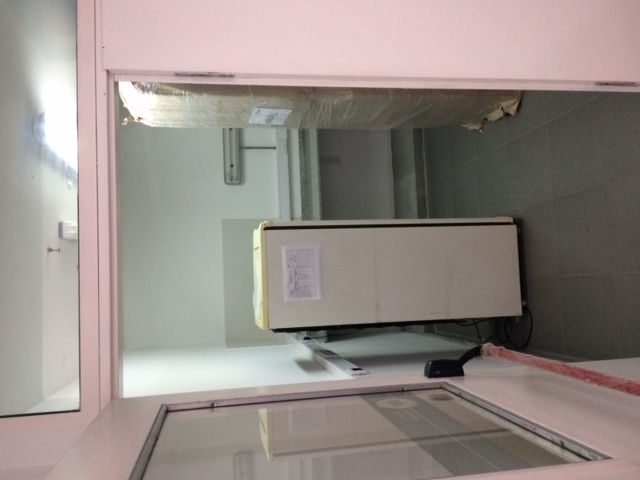 3.2- VINCULACION AREAS LIMPIA + AREA SUCIALa segunda consiste en la vinculación de zonas logrando una circulación por el sector menos conflictivo con respecto al uso y las instalaciones que por allí pasan, afectando el baño de mujeres y la sala de lavado común y esterilización. La modificación implicara la reducción de la superficie del baño de mujeres  que genera una ampliación de la sala a de lavado.Las tareas a realizar:Retirar puerta baño de discapacitados de mujeresRetirar inodoro y accesorios del baño de discapacitados y realizar el tapado del desagüe cloacal del mismoRetirar puerta recinto de inodoro baño de mujeresRetirar mesada e instalaciones de la sala de lavado común y esterilizaciónDemoler muro divisorio entre sala de lavado y baño de mujeresReubicación de la mesada e instalaciones de la sala de lavado a nueva ubicación según lo indica el planoRealizar nuevo tabique divisorio para generar baño de mujeres y colocar nueva carpintería de acceso según lo indica el planoRecolocación de puerta  de recinto de inodoro en nueva ubicación según lo indica el planoRetirar carpintería de acceso al baño de mujeres y recolocarla en muro de acceso a sala de lavado.Retirar mesada y anular instalaciones del baño de mujeresReducir el tamaño de mesada retirada en baño de mujeres para ser reutilizada y colocarla  según lo indica el planoAmpliar instalación de desagües y provisión de agua a nueva ubicación de mesadaReponer cerámicos donde la modificaciones lo requieran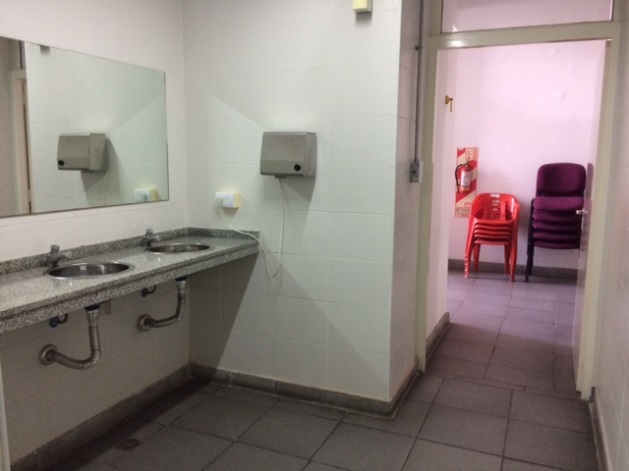 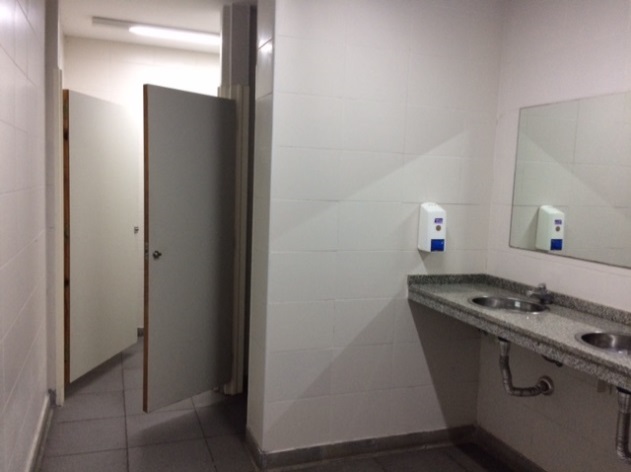 Sanitario a reformar – ciruclacion limpia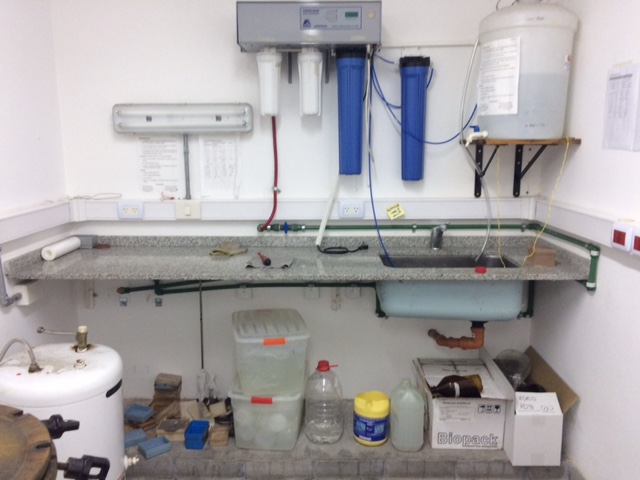 Sala de lavado -  mesada e instalaciones a modificarTipo: Contratación Directa por Compulsa AbreviadaNº 43Ejercicio: 2018Clase: Etapa ÚnicaClase: Etapa ÚnicaClase: Etapa ÚnicaModalidad: sin modalidadModalidad: sin modalidadModalidad: sin modalidadExpediente Nº: 827-1824/16Expediente Nº: 827-1824/16Expediente Nº: 827-1824/16Objeto de la contratación: Modificaciones Laboratorios PSBObjeto de la contratación: Modificaciones Laboratorios PSBObjeto de la contratación: Modificaciones Laboratorios PSBCosto del pliego: Sin costoCosto del pliego: Sin costoCosto del pliego: Sin costoLugar / DirecciónPlazo Dirección de Suministros.Roque S. Peña 352 – Bernal - QuilmesTe: 4365-7100 int. 5227Desde el día 15 de Junio de 2018 se podrá obtener el pliego en la página web www.argentinacompra.gov.ar o bien desde la  pagina web de la Univerisdad http://www.unq.edu.ar/secciones/458-contrataciones-directas/Lugar / DirecciónHorarioDirección de Obras UniversitariasRoque Sáenz Peña 352. BernalPcia. de Buenos Aires.  VISITAS Y SOLICITUD DE PLANOS: Convenir fecha y horario llamando al 4365-7116, de lunes a viernes de  16 hs. o al correo electrónico: habitat@unq.edu.arLugar / DirecciónPlazo y horarioUniversidad Nacional de Quilmes Roque Saenz Peña 352. Bernal, Pcia. de Buenos Aires.Dirección de  SuministrosMesa General de Entradas y SalidasHasta una hora antes de la fecha y hora fijada para el acto de apertura                                            .Lunes a viernes de 11:00 a 15:00 hs.Lunes a viernes de 8:00 a 18 hs.Lugar / DirecciónDía y horaUniversidad Nacional de QuilmesDirección de  SuministrosRoque Saenz Peña 352. BernalPcia de Buenos Aires. 28 de Juniode 2018 a las 12 horasNº deDescripciónUnidad dePrecio Total renglónDescripciónMedida(IVA incl.)1Modificaciones Laboratorios de PSBglobalItemDesignaciónUnidadCant.TotalPrecio UnitarioPrecio Subtotal1AMPLIACION SALA DE HELADERASAMPLIACION SALA DE HELADERASAMPLIACION SALA DE HELADERASAMPLIACION SALA DE HELADERASAMPLIACION SALA DE HELADERAS1-1RETIRO PUERTA CUARTO DE LIMPIEZAU1 $                                    -   1-2RETIRO PUERTA DOBLE ACCESO SALA DE HELADERASU1 $                                    -   1-3DEMOLICION MURO CONTIGUO SALA DE RESIDUOS PELIGROSOS Y PATOGENICOS Y RETIRO DE INSTALACIONESM215 $                                    -   1-4EJECUCION MURO ENTRE SALA DE HELADERA Y RESIDUOS A 1 MTS DE LA EXISTENTEM212 $                                    -   1-5EJECUCION MURO SOBRE ACCESO SUCIO DINTEL Y COLOCACION DE PUERTA DOBLE ITEM 1-2M25 $                                    -   1-6EJECUCION REPARACIONES DE SOLADO Y COMPLETAMIENTO DONDE ASI SE REQUIERAGL1 $                                    -   1-7EJECUCION REPARACIONES DE CIELORRASO Y COMPLETAMIENTO DONDE ASI SE REQUIERAGL1 $                                    -   1-8EJECUCION DE REVOQUE GRUESO Y FINO SOBRE NUEVOS MUROS Y AREAS DEMOLIDASM234 $                                    -   1-9PINTURA EN ESMALTE SINTETICO GL1 $                                    -   1-10PROVISION Y COLOCACION DE MATAFUEGOS HCFC 123U2 $                                    -    $                      -   ItemDesignaciónUnidadCant.TotalPrecio UnitarioPrecio Subtotal2EJECUCION DE NUEVA CIRCULACION INTERNAEJECUCION DE NUEVA CIRCULACION INTERNAEJECUCION DE NUEVA CIRCULACION INTERNAEJECUCION DE NUEVA CIRCULACION INTERNAEJECUCION DE NUEVA CIRCULACION INTERNA2-1RETIRO PUERTA BAÑO DE DISCAPACITADOS DE MUJERESU1 $                                    -   2-2RETIRO  INODORO Y ACCEORIOS DEL BAÑO DE DISCAPACITADOS Y ANULACION DE INSTALACION SANITARIAGL1 $                                    -   2-3RETIRO DE PUERTA RECINTO INODORO BAÑO DE MUJERESU1 $                                    -   2-4RETIRAR MESADA E INSTALACIONES DE LA SALA DE LAVADO COMUN Y ESTERILIZACIONGL1 $                                    -   2-5DEMOLICION MURO ENTRE SALA DE LAVADO Y BAÑO DE MUJERESGL1 $                                    -   2-6REUBICACION DE MESADA SALA DE LAVADO A NUEVA UBICACIÓN, INCLUYENDO MODIFICACION DE INSTALACIONES PARA TAL FINGL1 $                                    -   2-7REALIZACION NUEVO TABIQUE DIVISORIO PARA GENERAR BAÑO DE MUJERES  Y COLOCACION DE NUEVA PUERTA DE ACCESOGL1 $                                    -   2-8RECOLOCACION DE PUERTA DE RECINTO INODORO EN NUEVA UBICACIÓNGL1 $                                    -   2-9RETIRO DE CARPINTERIA ACCESO BAÑO DE MUJERES Y COLOCACION EN MURO SALA DE LAVADOGL1 $                                    -   2-10RETIRO DE MESADA Y ANULACION DE INSTALACIONESGL1 $                                    -   2-11MODIFICACION DE MESADA Y RECOLOCACIONGL1 $                                    -   2-12MODIFICACION INSTALACION SANITARIA PARA NUEVA UBICACIÓN MESADAGL1 $                                    -   2-13REPOSICION DE SOLADOS Y REVESTIMIENTOSGL1 $                                    -   2-14MODIFICACION Y COMPLETAMIENTO DE CIELORRASOSGL1 $                                    -   2-15PINTURA AL LATEX INTERIOR EN SECTORES INTERVENIDOSGL1 $                                    -   SUBTOTAL 2SUBTOTAL 2SUBTOTAL 2SUBTOTAL 2SUBTOTAL 2 $                      -   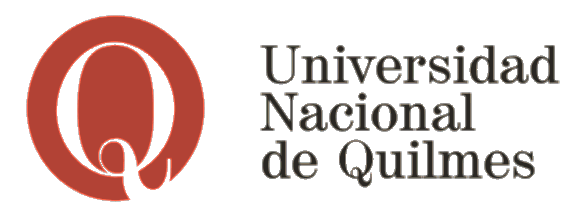 REFORMAS EN PLANTA PSBREFORMAS EN PLANTA PSBREFORMAS EN PLANTA PSBREFORMAS EN PLANTA PSBREFORMAS EN PLANTA PSBREFORMAS EN PLANTA PSBpresupuesto oficial presupuesto oficial presupuesto oficial presupuesto oficial $0,00$0,00Superficie a intervenir       m2Superficie a intervenir       m2Superficie a intervenir       m2Superficie a intervenir       m23030            plazo de obra:              plazo de obra:              plazo de obra:              plazo de obra:   45 dias corridos 45 dias corridosCosto por m²  Costo por m²  Costo por m²  Costo por m²   $                 -   Fecha : Fecha : Fecha : Fecha : may-18may-18ItemDesignaciónUnidadCant.TotalPrecio UnitarioPrecio Subtotal1AMPLIACION SALA DE HELADERASAMPLIACION SALA DE HELADERASAMPLIACION SALA DE HELADERASAMPLIACION SALA DE HELADERASAMPLIACION SALA DE HELADERAS1-1RETIRO PUERTA CUARTO DE LIMPIEZAU1 $                                    -   1-2RETIRO PUERTA DOBLE ACCESO SALA DE HELADERASU1 $                                    -   1-3DEMOLICION MURO CONTIGUO SALA DE RESIDUOS PELIGROSOS Y PATOGENICOS Y RETIRO DE INSTALACIONESM215 $                                    -   1-4EJECUCION MURO ENTRE SALA DE HELADERA Y RESIDUOS A 1 MTS DE LA EXISTENTEM212 $                                    -   1-5EJECUCION MURO SOBRE ACCESO SUCIO DINTEL Y COLOCACION DE PUERTA DOBLE ITEM 1-2M25 $                                    -   1-6EJECUCION REPARACIONES DE SOLADO Y COMPLETAMIENTO DONDE ASI SE REQUIERAGL1 $                                    -   1-7EJECUCION REPARACIONES DE CIELORRASO Y COMPLETAMIENTO DONDE ASI SE REQUIERAGL1 $                                    -   1-8EJECUCION DE REVOQUE GRUESO Y FINO SOBRE NUEVOS MUROS Y AREAS DEMOLIDASM234 $                                    -   1-9PINTURA EN ESMALTE SINTETICO GL1 $                                    -   1-10PROVISION Y COLOCACION DE MATAFUEGOS HCFC 123U2 $                                    -   SUBTOTAL 1SUBTOTAL 1SUBTOTAL 1SUBTOTAL 1SUBTOTAL 1 $                      -   2EJECUCION DE NUEVA CIRCULACION INTERNAEJECUCION DE NUEVA CIRCULACION INTERNAEJECUCION DE NUEVA CIRCULACION INTERNAEJECUCION DE NUEVA CIRCULACION INTERNAEJECUCION DE NUEVA CIRCULACION INTERNA2-1RETIRO PUERTA BAÑO DE DISCAPACITADOS DE MUJERESU1 $                                    -   2-2RETIRO  INODORO Y ACCEORIOS DEL BAÑO DE DISCAPACITADOS Y ANULACION DE INSTALACION SANITARIAGL1 $                                    -   2-3RETIRO DE PUERTA RECINTO INODORO BAÑO DE MUJERESU1 $                                    -   2-4RETIRAR MESADA E INSTALACIONES DE LA SALA DE LAVADO COMUN Y ESTERILIZACIONGL1 $                                    -   2-5DEMOLICION MURO ENTRE SALA DE LAVADO Y BAÑO DE MUJERESGL1 $                                    -   2-6REUBICACION DE MESADA SALA DE LAVADO A NUEVA UBICACIÓN, INCLUYENDO MODIFICACION DE INSTALACIONES PARA TAL FINGL1 $                                    -   2-7REALIZACION NUEVO TABIQUE DIVISORIO PARA GENERAR BAÑO DE MUJERES  Y COLOCACION DE NUEVA PUERTA DE ACCESOGL1 $                                    -   2-8RECOLOCACION DE PUERTA DE RECINTO INODORO EN NUEVA UBICACIÓNGL1 $                                    -   2-9RETIRO DE CARPINTERIA ACCESO BAÑO DE MUJERES Y COLOCACION EN MURO SALA DE LAVADOGL1 $                                    -   2-10RETIRO DE MESADA Y ANULACION DE INSTALACIONESGL1 $                                    -   2-11MODIFICACION DE MESADA Y RECOLOCACIONGL1 $                                    -   2-12MODIFICACION INSTALACION SANITARIA PARA NUEVA UBICACIÓN MESADAGL1 $                                    -   2-13REPOSICION DE SOLADOS Y REVESTIMIENTOSGL1 $                                    -   2-14MODIFICACION Y COMPLETAMIENTO DE CIELORRASOSGL1 $                                    -   2-15PINTURA AL LATEX INTERIOR EN SECTORES INTERVENIDOSGL1 $                                    -   SUBTOTAL 2SUBTOTAL 2SUBTOTAL 2SUBTOTAL 2SUBTOTAL 2 $                      -   